В соответствии указа Президента Российской Федерации от 29.05.2020 № 344 «Об утверждении Стратегии противодействия экстремизму в Российской Федерации до 2025 года», в целях реализации Стратегии противодействия экстремизму в Российской Федерации до 2025 года на территории муниципального образования Соль-Илецкий городской округ постановляю:1. Утвердить прилагаемый план мероприятий по реализации Стратегии противодействия экстремизму в Российской Федерации до 2025 года на территории муниципального образования Соль-Илецкий городской округ.2. Постановление администрации муниципального образования Соль-Илецкий городской округ от 10.03.2016 № 558-п «О плане мероприятий по реализации в муниципальном образовании Соль-Илецкий городской округ в 2016-2025 годах Стратегии противодействия экстремизму в Российской Федерации до 2025 года», признать утратившим силу.3. Контроль за исполнением настоящего распоряжения возложить на первого заместителя главы администрации городского округа – заместитель главы администрации городского округа по строительству, транспорту, благоустройству и ЖКХ А.Р. Хафизова.3. Постановление вступает в силу после его официального опубликования (обнародования).Глава муниципального образованияСоль-Илецкий городской округ                                                     А.А. КузьминРазослано: в прокуратуру Соль-Илецкого района, организационный отдел, юридический отдел, управление образования, отдел культуры, комитет по физической культуре, спорту, туризму, делам молодежи и работе с общественными организациями;Приложение к постановлению администрациимуниципального образованияСоль-Илецкий городской округОренбургской областиот 01.12.2021 № 2587-пПЛАНмероприятий по реализации Стратегии противодействия экстремизму в Российской Федерации до 2025 годана территории муниципального образования Соль-Илецкий городской округ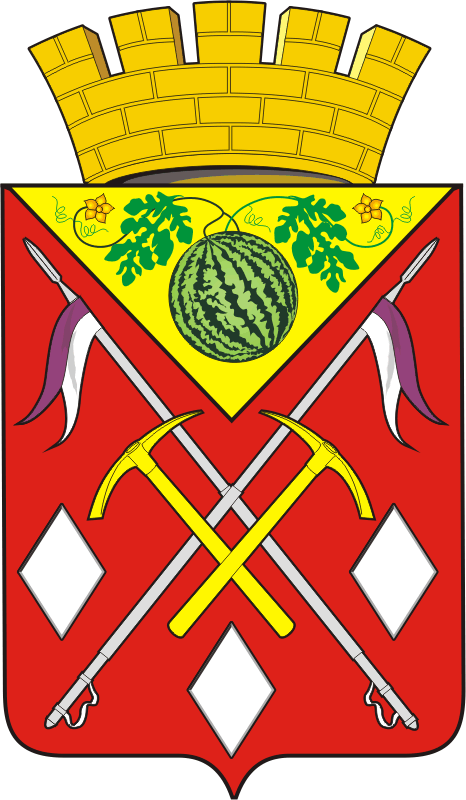 АДМИНИСТРАЦИЯМУНИЦИПАЛЬНОГО ОБРАЗОВАНИЯСОЛЬ-ИЛЕЦКИЙГОРОДСКОЙ ОКРУГОРЕНБУРГСКОЙ ОБЛАСТИПОСТАНОВЛЕНИЕ01.12.2021 № 2587-пОб утверждении плана мероприятий по реализации Стратегии противодействия экстремизму в Российской Федерации до 2025 года на территории муниципального образования Соль-Илецкий городской округОб утверждении плана мероприятий по реализации Стратегии противодействия экстремизму в Российской Федерации до 2025 года на территории муниципального образования Соль-Илецкий городской округ№ п/пНаименование мероприятияОтветственные исполнителиСрок исполненияРезультат исполнения1Проведение заседаний межведомственной комиссии по профилактике правонарушений на территории муниципального образования Соль-Илецкий городской округЮридический отдел администрации муниципального образования Соль-Илецкий городской округ Оренбургской областиежеквартально2Подготовка материалов о результатах реализации мероприятий, предусмотренных программой «Профилактика терроризма и экстремизма на территории Соль-Илецкого городского округа», результатах оценки ее эффективностиОрганизационный отдел   администрации муниципального образования Соль-Илецкий городской округ Оренбургской области;ежеквартально 3Проведение по направлениям деятельности мониторинга состояния межэтнических и межконфессиональных отношений с целью раннего предупреждения межнациональных конфликтов в муниципальном образовании Соль-Илецкий городской округОрганизационный отдел   администрации муниципального образования Соль-Илецкий городской округ Оренбургской области;ОМВД России по Соль-Илецкому городскому округупостоянносовершенствование системы управления и координации деятельности  органов исполнительной власти и  органов местного самоуправления муниципальных образований района по реализации государственной национальной политики Российской Федерации; организационное совершенствование обеспечения деятельности о4Оказание поддержки социально ориентированным некоммерческим организациям, реализующим проекты в сфере духовно-нравственного воспитания и гармонизации межнациональных отношений в муниципальном образовании Соль-Илецкий городской округ.Организационный отдел администрации;комитет по физической культуре, спорту, туризму, делам молодежи и работе с общественными организациями;отдел культуры администрации;управление образования.постояннообеспечение сохранения и приумножения духовного и культурного потенциала многонационального народа Российской Федерации на основе идей единства и дружбы народов, межнационального (межэтнического) согласия и патриотизма5Проведение мониторинга девиантного поведения молодежи, социологических исследований социальной обстановки в образовательных организациях в целях своевременного выявления и недопущения распространения экстремисткой идеологиикомитет по физической культуре, спорту, туризму, делам молодежи и работе с общественными организациями администрации муниципального образования Соль-Илецкий городской округ Оренбургской области; управление образования администрации муниципального образования Соль-Илецкий городской округ Оренбургской области;постоянносовершенствование системы управления и координации деятельности  органов исполнительной власти и  органов местного самоуправления муниципальных образований района по реализации государственной национальной политики Российской Федерации; 6Привлечение авторитетных религиозных и общественных деятелей, деятелей науки, культуры к выступлению в средствах массовой информации с пропагандой традиционных национально-культурных и религиозных ценностей народов России, дискредитацией идеологии экстремизма«Редакция газеты «Илецкая Защита» - Соль-Илецкого филиала ГУП РИА «Оренбуржье»;МАУ «ТИЦ»;организационный отдел;комитет по физической культуре, спорту, туризму, делам молодежи и работе с общественными организациями; отдел культуры;управление образования.постоянноПоддержка создания газетных и журналистских материалов, направленных на реализацию целей и задач государственной национальной политики Российской Федерации;профилактика экстремизма и дискриминации; гармонизация межнациональных отношений; развитие этнокультурного многообразия; популяризация истории и культур народов России, профилактика и раннее предупреждение конфликтов в сфере межэтнических отношений; гражданское патриотическое воспитание подрастающего поколения.7Поддержка молодежных программ, проектов и инициатив направленных на формирование активной гражданской позиции, национально-государственной идентичности, воспитание уважения к представителям различных этносов, укрепление нравственных ценностей, профилактику экстремизма, взаимодействие с молодежными субкультурами и неформальными движениямикомитет по физической культуре, спорту, туризму, делам молодежи и работе с общественными организациями администрации муниципального образования Соль-Илецкий городской округ Оренбургской области; управление образования администрации муниципального образования Соль-Илецкий городской округ Оренбургской области;МАУ «ТИЦ».постояннообеспечение сохранения и приумножения духовного и культурного  потенциала многонационального народа Российской Федерации на основе идей единства и дружбы народов, межнационального (межэтнического) согласия и патриотизма8Создание площадок для реализации потенциала молодежи, развитие спортивных центров, мест интеллектуального досуга на территории муниципального образования Соль-Илецкий городской округ структурные подразделения администрации муниципального образования Соль-Илецкий городской округ Оренбургской области:комитет по физической культуре, спорту, туризму, делам молодежи и работе с общественными организациями; отдел культуры;управление образования;МАУ «ТИЦ»МАУ «ФСЦ».постояннообеспечение сохранения и приумножения духовного и культурного  потенциала многонационального народа Российской Федерации на основе идей единства и дружбы народов, межнационального (межэтнического) согласия и патриотизма9Организация и проведение профилактических бесед и «круглых столов» в образовательных учреждениях с участием представителей правоохранительных органов с целью изучения законодательства Российской Федерации с разъяснением административной и уголовной ответственности подростков и их родителей за разжигание межнациональной и межрелигиозной розни; привлечение к участию в данных мероприятиях членов неформальных движенийуправление образования администрации муниципального образования Соль-Илецкий городской округ Оренбургской области при участии прокуратуры Соль-Илецкого района;ОМВД России по Соль-Илецкому городскому округу, отдела пограничной комендатуры в городе Соль-Илецке Пограничного управления ФСБ России по Оренбургской областипостояннообеспечение сохранения и приумножения духовного и культурного потенциала многонационального народа Российской Федерации на основе идей единства и дружбы народов, межнационального (межэтнического) согласия и патриотизма10Проведение «круглых столов» с активистами молодежных общественных организаций при участии органов местного самоуправления, представителей учебных и научных учреждений, национально-культурных, религиозных организаций по вопросам противодействия экстремистской деятельности, в том числе молодежному экстремизмуструктурные подразделения администрации муниципального образования Соль-Илецкий городской округ Оренбургской области:комитет по физической культуре, спорту, туризму, делам молодежи и работе с общественными организациями; управление образования при участии представителей Соль-Илецкого благочинного округа Оренбургской епархии Русской Православной Церкви, Местных мусульманских религиозных организаций, религиозных групп Соль-Илецкого мухтасибатапостояннообеспечение сохранения и приумножения духовного и культурного потенциала многонационального народа Российской Федерации на основе идей единства и дружбы народов, межнационального (межэтнического) согласия и патриотизма11Осуществление мероприятий по недопущению вовлечения молодежи в экстремистскую деятельность, воспитанию патриотизма, приобщению к занятию творчеством, спортом и повышению роли семьи в предупреждении радикализмами молодого поколенияструктурные подразделения администрации муниципального образования Соль-Илецкий городской округ Оренбургской области:комитет по физической культуре, спорту, туризму, делам молодежи и работе с общественными организациями; отдел культуры;управление образования;МАУ «МОЦ «Лидер» при участии представителей Соль-Илецкого благочинного округа Оренбургской епархии Русской Православной Церкви, Местных мусульманских религиозных организаций, религиозных групп Соль-Илецкого мухтасибатапостоянноУдовлетворение этнокультурных потребностей жителей округа;пропаганда и закрепление в общественном сознании консолидирующих символов, идей и установок в сфере межэтнического и межрелигиозного взаимопонимания и взаимодействия.12Реализация комплекса этнокультурных мероприятий таких как: -Масленица, Троица, Покров, Наурыз, Сабантуй;-мероприятия посвященные Дню народного единства, Дню России;-фестивали "Соль-Илецкий арбуз", "Добрые соседи-верные друзья", "Соль-Илецкий гармонист";-областной дистанционный тур по этнографии «Родник чистой души», детская этнографическая экспедиция (фестиваль) «Радуга»структурные подразделения администрации муниципального образования Соль-Илецкий городской округ Оренбургской области:управление образования;отдел культуры;управление делами.постоянносохранение и развитие этнокультурного многообразия народов России; гармонизация национальных и межнациональных отношений;сохранение и пропаганда этнокультурного наследия народов Оренбуржья13Обеспечение приоритетной поддержки просветительских проектов по развитию духовного и нравственного потенциала общества, а также проектов популяризации в молодежной среде литературного русского языка, культурных и национальных традиций народов России: муниципального конкурса авторских стихов и фоторабот «Певцы степной стороны», муниципального этапа конкурса юных чтецов «Живая классика»структурные подразделения администрации муниципального образования Соль-Илецкий городской округ Оренбургской области:управление делами;комитет по физической культуре, спорту, туризму, делам молодежи и работе с общественными организациями; отдел культуры;управление образования.постояннообеспечение сохранения и приумножения духовного и культурного потенциала многонационального народа Российской Федерации  на основе идей единства и дружбы народов, межнационального (межэтнического) согласия и патриотизма14Проведение встреч с представителями духовенства православной и мусульманской конфессий для бесед с учащимися на тему «Толерантное поведение и духовно-нравственное воспитание».управление образования администрации муниципального образования Соль-Илецкий городской округ Оренбургской области при участии представителей Соль-Илецкого благочинного округа Оренбургской епархии Русской Православной Церкви, Местных мусульманских религиозных организаций, религиозных групп Соль-Илецкого мухтасибатапостояннообеспечение сохранения и приумножения духовного и культурного потенциала многонационального народа Российской Федерации  на основе идей единства и дружбы народов, межнационального (межэтнического) согласия и патриотизма15Мероприятия по развитию традиционного народного искусства и ремесел разных национальностей, с проведением выставок и распродаж.структурные подразделения администрации муниципального образования Соль-Илецкий городской округ Оренбургской области:комитет по физической культуре, спорту, туризму, делам молодежи и работе с общественными организациями; отдел культуры;управление образования.МАУ «ТИЦ»постояннообеспечение сохранения и приумножения духовного и культурного потенциала многонационального народа Российской Федерации на основе идей единства и дружбы народов, межнационального (межэтнического) согласия и патриотизма16Подготовка и размещение в СМИ и информационно-телекоммуникационных сетях, включая «Интернет», социальной рекламы, направленной на патриотическое воспитание молодежиструктурные подразделения администрации муниципального образования Соль-Илецкий городской округ Оренбургской области:комитет по физической культуре, спорту, туризму, делам молодежи и работе с общественными организациями; отдел культуры;управление образования.МАУ «ТИЦ»Постоянно Удовлетворение этнокультурных потребностей жителей округа;пропаганда и закрепление в общественном сознании консолидирующих символов, идей и установок в сфере межэтнического и межрелигиозного взаимопонимания и взаимодействия17Размещение на открытых площадках муниципального образования город Медногорск (на главных улицах, площадях, в зонах отдыха) социальной рекламы с тематикой противодействия распространению идей терроризма и экстремизма в обществеструктурные подразделения администрации муниципального образования Соль-Илецкий городской округ Оренбургской области:комитет по физической культуре, спорту, туризму, делам молодежи и работе с общественными организациями; отдел культуры;управление образования.МАУ «ТИЦ»Постоянно Удовлетворение этнокультурных потребностей жителей округа;пропаганда и закрепление в общественном сознании консолидирующих символов, идей и установок в сфере межэтнического и межрелигиозного взаимопонимания и взаимодействия